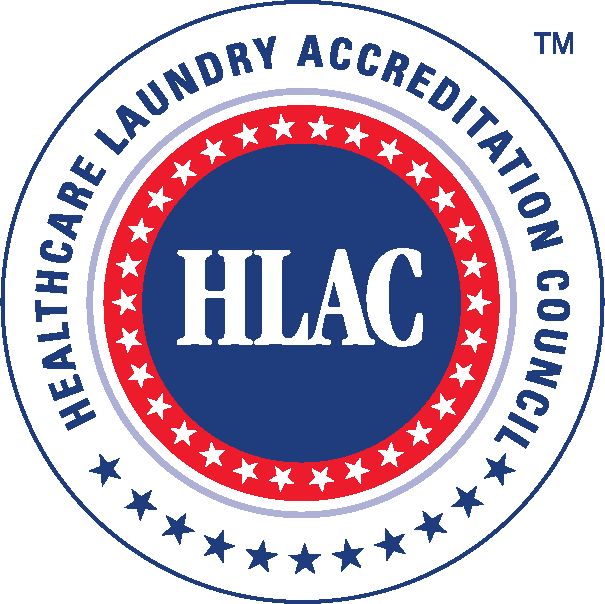 ACCREDITATION INSPECTION AGREEMENT(PLEASE READ: “HLAC ACCREDITATION INSPECTION PROCESS GUIDE”)1st Time Applicant:	_____ YES 	_____ NO		If applying for Reaccreditation, provide current Accreditation Expiration date: ______________Please list desired timeframe (i.e., week of) to schedule the HLAC inspection:  ______________(Laundry Organizations due for reaccreditation can be inspected 60 days prior to and up to the expiration date of their current accreditation.)I.	LAUNDRY ORGANIZATION INFORMATIONLaundry Organization or Company Name: __________________________________________Contact Person: _______________________________________________________________Position or Title: _______________________________________________________________Street Address: _______________________________________________________________City, State, Zip: _______________________________________________________________Country: _____________________________________________________________________Telephone: _________________________________ Fax: _____________________________Contact Person’s Cell Phone: ___________________ E-mail: __________________________ Is the invoice address the same as above? 	_____ YES 	_____ NOIf NO, please provide invoice address:  _____________________________________________II.	DEMOGRAPHICS (Demographic information is held strictly confidential within HLAC) Type of laundry organization (please check one):Healthcare Textiles processed only __________Healthcare and Hospitality Textiles processed (Mixed Plant) __________Percentage of healthcare textiles processed at this location ______% (Pounds: i.e., 50% healthcare, 50% non-healthcare) Of the healthcare textiles processed, please provide the following percentages:Acute care (hospital) __________%Long term care (nursing homes, etc.) _______% Retail medical (dental, ambulatory surgical, clinics) _________%Does this laundry organization have a surgical pack assembly room?  ____ YES ____ NO Does this laundry organization sterilize textiles onsite?  ____ YES ____ NO Age of laundry organization ________Square footage of this laundry organization __________	  Number of employees __________List how many full shifts __________List hours of operation by departments (if necessary, list on separate sheet) __________________________________	____________________________________________________________________	__________________________________If you run a mixed laundry organization, list the hours when you process healthcare textiles________________________________________________________________________________________________________________________________________________12.	List hours of breaks and lunches by department (if necessary, list on separate sheet)__________________________________	____________________________________________________________________	__________________________________Are there any days the laundry organization is not open during the next 45 days, including weekends and federal holidays? _______________________________________________List contact names and their cell phone numbers per shift, so that Inspectors do not have to search for individuals to answer questions (if necessary, list on separate sheet)__________________________________	____________________________________________________________________	__________________________________Does this laundry organization have an offsite Depot (Associated with main processing facility)? ___ YES ___ NOIf yes, provide the address of the depot(s) - (if necessary, list on separate sheet)Depot #1:  _____________________________________________________________Depot #2:  _____________________________________________________________If yes, what is the square footage of the offsite Depot(s)?Depot #1:  _____________________________________________________________Depot #2:  _____________________________________________________________What is the mileage between the main laundry organization and the offsite Depot? Depot #1:  _____________________________________________________________Depot #2:  _____________________________________________________________If mileage is greater than a 10-mile radius, a $1,500 additional fee is required.How many hours away is the offsite depot to the main laundry organization?Depot #1:  _____________________________________________________________Depot #2:  _____________________________________________________________If the depot is 3 hours or more away from the main facility, please add $300 to the depot inspection fee.  If the depot is 6 hours or more away from the main facility, please add $600 to the depot inspection fee. Does this laundry organization process textiles entirely at one facility?   ____ YES ____ NO If not, please explain: _______________________________________Has there been any major expansion and/or renovation (i.e., infrastructure versus capacity increase) to the laundry since the last HLAC inspection?	____ YES ____ NO If YES, please explain (if necessary, list on separate sheet): ________________________________________________________________________________________________III.	LAUNDRY ORGANIZATION NAME ON PLAQUE AND HLAC WEBSITEIf accredited, please list the Laundry Organization Name as it is to appear on the Accreditation Plaque and the HLAC website:  ________________________________________If accredited, please list the Laundry Organization Web Address.  A link to the Laundry Organization’s website will appear next to the Laundry Organization’s name on the HLAC website:  ____________________________________________________________________IV.	INSPECTION FEESIn the table below, the basic inspection fees are listed.  Specific detailed information related to the fees and processes are listed in the HLAC Accreditation Inspection Process Guide.V.	SPECIAL RATES – MULTIPLE FACILITIESIn the table below, special rates are provided for laundry organizations with three or more facilities.  VI.	HLAC ACCREDITATION AGREEMENT & PAYMENTVII.	HLAC RESPONSE TIMEFRAMEDue to the unique circumstances of each inspection, additional work and research may need to be completed before the HLAC Accreditation Sub-Committee can respond after an inspection or after receiving remediation (corrective) materials.  This process can take up to three (3) weeks to complete.VIII.	HLAC UNANNOUNCED RE-INSPECTIONS	HLAC reserves the right to perform an unannounced re-inspection at an HLAC accredited laundry at any time during regular business hours which may affect its accreditation status.  If the re-inspection shows that HLAC Standards are not met, accreditation may be revoked.IX.	HLAC POLICY - REACCREDITATIONSReaccreditation inspections can be scheduled 60 days prior to and up to the expiration date of their current accreditation expiration date.  Laundry organizations that do not complete their reaccreditation during this timeframe will lose their accreditation. On the day after their accreditation expiration date, the laundry organization’s name will be removed from the HLAC website and all marketing stating they are HLAC Accredited must be stopped immediately.X.	HLAC INSPECTION REMEDIATION (CORRECTIONS)Remediation (corrections) may be allowed for laundry organizations that do not qualify for accreditation during its inspection depending upon the extent of the failures.  The laundry organization will be allowed up to 15 business days from the date of the HLAC inspection results letter to remediate (correct) HLAC Standards failures; or in special circumstances, the Accreditation Sub-Committee may provide the laundry organization up to 45 days to remediate based on the extent of the remediation (corrections).  Laundry organizations that do NOT submit remediation (corrections) within the designated time will have their accreditation revoked and will not be able to re- apply for accreditation for a period of six months.XI.	ACKNOWLEDGEMENTBy signing this agreement, the laundry organization agrees to the terms set forth in this document as well as the HLAC Accreditation Inspection Process Guide. It further acknowledges understanding of the HLAC Mission Statement, Inspection Process and Accreditation Standards for Processing Reusable Textiles for Use in Healthcare Facilities, 2016 Edition, as published on the HLAC’s website at www.hlacnet.org.____________________________________	___________________________________Signed 						Printed Name____________________________________	 __________________________________Date 							TitleFor more information or questions, please contact:Healthcare Laundry Accreditation Council (HLAC)Toll Free:  855-277-HLAC (4522) Telephone:  815-436-1404www.hlacnet.orgBASIC INSPECTION FEES*(All monies are listed in U.S. currency)BASIC INSPECTION FEES*(All monies are listed in U.S. currency)BASIC INSPECTION FEES*(All monies are listed in U.S. currency)United StatesCanadaMexicoCountries outside North America, contact HLAC for feesCountries outside North America, contact HLAC for feesCountries outside North America, contact HLAC for feesFirst Time Accreditation$5,150$6,150Renewal Accreditation$5,150$6,150Inspection for Depot (Associated with main processing facility greater than a 10-mile radius)$1,500*$1,500*If the depot is 3 hours or more away from the main laundry facility, please add $300 to the depot inspection fee.$300$300If the depot is 6 hours or more away from the main laundry facility, please add $600 to the depot inspection fee.$600$600Remediation Visit **$2,500*$2,500**	Travel Expenses not included**	Remediation fees apply when a follow-up inspection is required to review corrective actions*	Travel Expenses not included**	Remediation fees apply when a follow-up inspection is required to review corrective actions*	Travel Expenses not included**	Remediation fees apply when a follow-up inspection is required to review corrective actionsTravel Expenses Actual Expenses Incurred billed following the inspection Actual Expenses Incurred billed following the inspection Inspection Rescheduling Fee(If rescheduled less than 45 days before scheduled inspection plus any travel expenses, fees and penalties incurred by HLAC Inspector)$500$500*Laundry organizations in different countries, please call HLAC for the Basic Inspection Fee*Laundry organizations in different countries, please call HLAC for the Basic Inspection Fee*Laundry organizations in different countries, please call HLAC for the Basic Inspection FeeSpecial Rate for Laundry Organizations with Three or More Facilities* (All monies are listed in U.S. currency)Special Rate for Laundry Organizations with Three or More Facilities* (All monies are listed in U.S. currency)To Qualify for the special rate, the laundry organization must submit the following:All agreements and Inspection Fees for all Facilities at the same time Provide proof of common ownership or management (i.e., articles of incorporation or letter from lawyer)To Qualify for the special rate, the laundry organization must submit the following:All agreements and Inspection Fees for all Facilities at the same time Provide proof of common ownership or management (i.e., articles of incorporation or letter from lawyer)The following rates will be deducted from the Basic Inspection Rates Listed Above.The following rates will be deducted from the Basic Inspection Rates Listed Above.3 to 5 Laundry Facilities$500 per Laundry Facility6 to 10 Laundry Facilities$750 per Laundry FacilityOver 10 Laundry Facilities$1,000 per Laundry Facility*For those laundry organizations with facilities in different countries, the country where the facility is located will determine the Basic Inspection Fee.*For those laundry organizations with facilities in different countries, the country where the facility is located will determine the Basic Inspection Fee.HLAC ACCREDITATION INSPECTION AGREEMENT & PAYMENTCompany Check Payable to:  Healthcare Laundry Accreditation Council or HLACMail HLAC Accreditation Inspection Agreement & Company Check to HLAC Lockbox:Healthcare Laundry Accreditation Council22640 Hazel LaneRapid City, SD 57430For ACH Payments:Financial Institution:  PNC BankAccount Name:  Healthcare Laundry Accreditation CouncilRouting Number:  ABA 021052053Account Number:  12792978